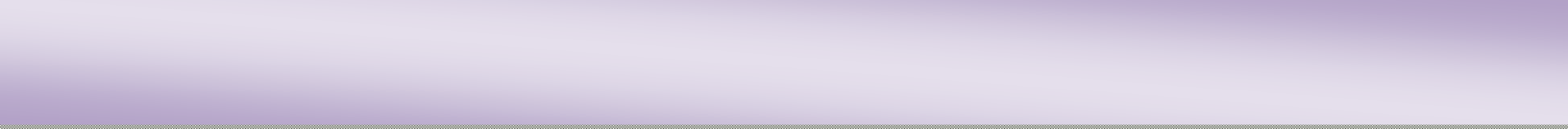 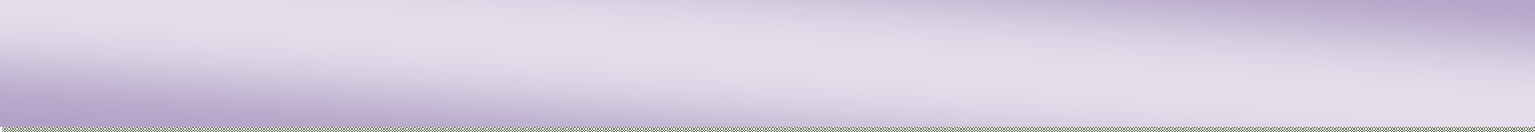 Годишњи план интерне ревизијеопштине Врњачка Бањаза 2023.год.Број:400-3155 /22Датум:02.12.2022На основу члана 76а Статута општине Врњачка Бања(„Сл.лист општине Врњачка Бања“ бр. 23/16-преч.текст), члана 14. Одлуке о општинској управи општине Врњачка Бања („Сл.лист општине Врњачка Бања“ бр. 27/16) и Правилника о заједничким критеријумима за организовање и стандардима и методолошким упуствима за поступање и извештавање интерне ревизије у јавном сектору (''Службени гласник РС'', број 99/11 и 106/2013), а у складу са чланом 82. Закона о буџетском системе ( ''Службени гласник РС“, бр. 54/09, 73/10, 101/10, 101/11, 93/12, 62/13, 63/13 и 108/13, 142/14, 68/15-др.закон,103/15,99/16,113/17,95/18, 31/2019,72/2019,149/2020 и 118/2021), на предлог интерног ревизора, Председник општине Врњачка Бања одоbravaГОДИШЊИ ПЛАНИнтерне ревизије општине Врњчка Бањаза 2023.год.Предлог годишњег плана овлашћеног интерног ревизора општине Врњачка Бања сачињен је на основу прве године Стратешког плана за период 2023 – 2026.године, а у складу са циљевима, проритетима и расположивим ресурсима и представља инструмент спровођења и примене закона и прописа.Правни основ за утврђивање годишњег плана интерног ревизора општине Врњачка Бања прописан је чланом 17. став 1. и чланом 25.Правилника о заједничким критеријумима за организовање и стандардима и методолошким упуствима за поступање и извештавање интерне ревизије у јавном сектору (''Службени гласник РС'', број 99/11 и 106/2013)Годишњим планом интерне ревизије за 2023.год. дефинисани су: циљеви, циљне групе, начин и динамика реализације, као и очекивани резултати приликом спровођења Годишљег плана интерне ревизије општине Врњачка Бања за 2023.год.1. ЦиљевиСмањење ризика у пословању директних и индиректних корисника буџетских средстава општине Вреачка Бања на најмању могућу меру, као и реализација пројектних активности код кирисника буџетских средстава.Ефикасна консултанска функција интерне ревизије у циљу унапређења рада пословног система општине Врњачка Бања.2. Циљне групеЦиљне групе у 2023.год. су директни и индиректни корисници буџетских средстава и то:Општинска управа Врњачка Бања- ревизија процеса јавних набавкиРеизија система извештавања и рачуноводства- Установа Туристичка организација Врњачка Бања.Саветодавне ревизије према корисницима буџета и другим лицима по захтеву.Ревизије по захтеву Председника општине (Ad hoc revizije.)Наведене ревизије ће се извршити кроз следеће активности: припрема и планирање; утврђивање циљева контроле и очекиваних контрола; утврђивање и снимање система; идентификовање постојећих контрола; преглед контрола; тестирање контрола; доношење закључака; припрема ревизорског извештаја.3. Начин и динамика реализацијеСмањење ризика у пословању директних и индиректних корисника буџетских срестава на најмању могућу меру.Редовна провера усаглашености пословања директних и индиректних корисника буџетских средстава општина Врњачка Бања са законима и прописима кроз:планирање,припрњму интерне ревизије,рад на терену,извештавање.Праћење извршења препорука субјекта ревизије.Праћење и анализа обавештења субјекта ревизије о поступању по предложеним препорукама интерне ревизије.Спровођење контроле ревизије.Ефикасна консултанска активност интерне ревизије у цуљу унапређења рада пословног система општине Врњачка Бања.Описивање и тестирање система.Идентификовање, анализа и управљање новим ризицима у раду директних и индиректних корисника буџетских средстава општине Врњачка Бања.Истраживање и дефинисање предлога за унапређење пословног система општине Врњачка Бања.Организовање консултантских и едукативних састанака.       На основу класификације система према индексу ризика и према процениревизор дана на годишњем нивоу, планирано је 2(две) ревизије за 2023 годину.       Поред планираних ревизија Председник општине Врњачка Бања може у сваком тренутку издати овлашћење  за ванредну ревизију: процеса, организационе целине или функције и тада је предметна ревизијас приоритетна у односу на Годишњи план интерне ревизије.         Стучно усавршавање интерног ревизора у 2023 години односи се на присуство обавезној обуци за интерног ревизора у трајању од 7 радних дана, полагање стручног испита за интерног ревизора као и присуство на семинарима који се односе на промене важећих закона на системе у којима се врши ревизија.          Предложила                                                                         Одобрио           ___________                                                                     _____________                                                                                                           Гордана Узуновић                                                          Бобан Ђуровић